Colegio Aurora de Chile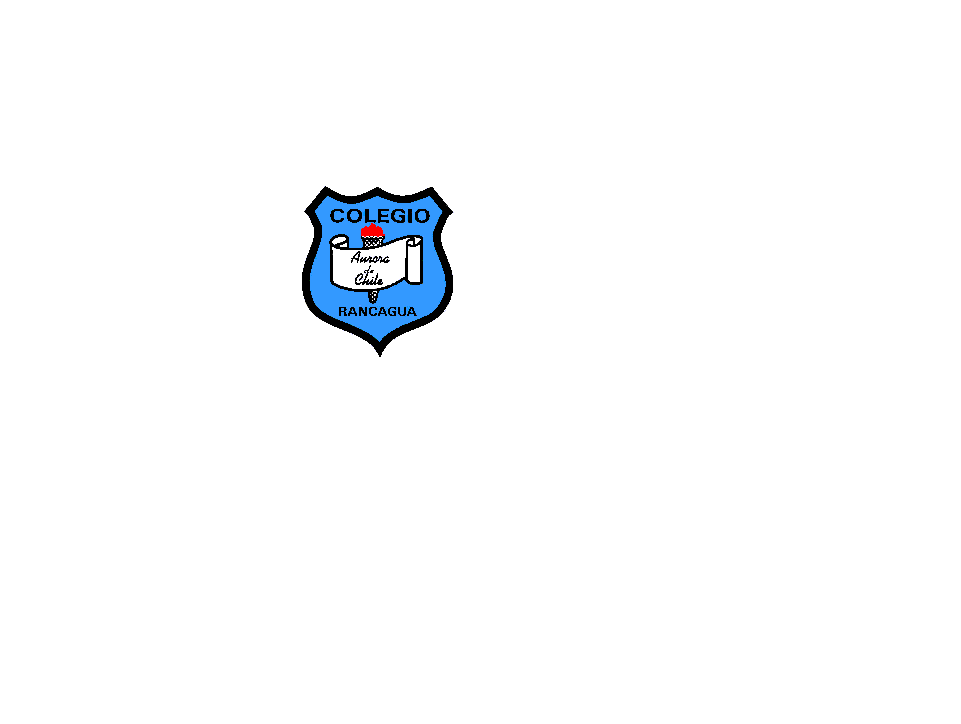   Cormun – RancaguaHola queridos estudiantes: Espero se encuentren bien. Les envío los siguientes ejercicios para profundizar sus aprendizajes.  Resuélvanlos en compañía de sus padres y, luego lo pegan en su cuaderno de Matemática. Un gran abrazo a todos. 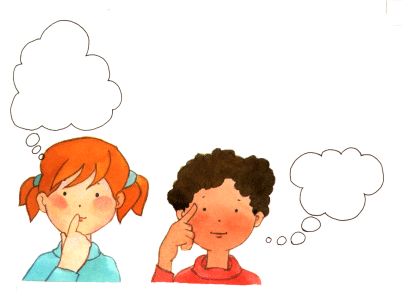 Los extrañamos!!!!NOMBRE : _______________________________________ CURSO: _________Cálculo Mental Cuarto   Básico, semana 13 al 17 de julio.                    Resuelve las siguientes sustracciones.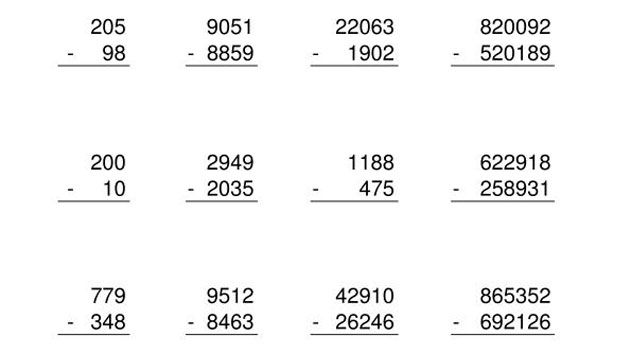 Deberás enviar tu trabajo a mi correo para reporte a UTP.anaveronica.maldonado@colegio-auroradechile.cl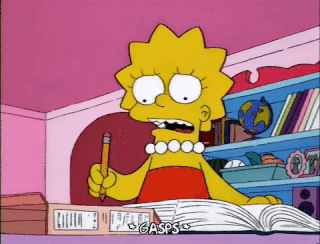 